LETTERA PER BONIFICO UNA TANTUM
(da consegnare alla propria banca)Vi prego di effettuare il seguente ordine di bonifico: ORDINANTE: 

NOME/COGNOME _________________________________________________________________INDIRIZZO ________________________________________________________________________CAP _________________	LOCALITA ’ ______________________________________________IMPORTO  € _____________  Da addebitare sul mio conto corrente con IBAN: con causale:              PROGETTI AGRICOLI  IN CASAMANCE                 PROGETTI SANITARI IN CASAMANCE         
	  		
                                        BORSE DI STUDIO  e FORMAZIONE		EDUCAZIONE ALLA MONDIALITA’
                                       _______________________________BENEFICIARIO: CPAS ONLUS – COMITATO PAVIA ASTI SENEGAL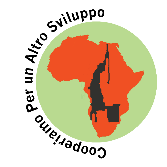 CONTO CORRENTE N° 1000/00004791COORDINATE BANCARIE: CAB: 11336 ABI: 03069COORDINATA IBAN: IT50M0306911336100000004791 SWIFT CODE BCITITMMINTESTATO A CPAS Comitato Pavia Asti Senegal (ONLUS D.L. 460/97) C.F. 01485850182  PRESSO BANCA INTESA SAN PAOLO sede di PAVIA Strada Nuova 61/c [0081]N.B.  Vi preghiamo di indicare nella causale il nominativo dell’intestatario del sostegno qualora diverso dall’intestatario del C/C .DATA____ /___	/_______ 					FIRMA ___________________________